全国计算机等级考试（NCRE）报名系统考生网报手册（福建考区考生用）2021年1月网址入口1、公网：考生可访问统一的报名网址，然后选择所要报名的省份入口进行报名。2、或登录福建省教育考试院网站：http://www.eeafj.cn/右侧“数字服务大厅”——>社会考试——>“全国计算机等级考试考生报名”进行注册登录。若考生已有账号，则可直接登录，若考生没有账号，则需要先进行账号注册。注册账号考生可以通过系统入口进入登录页面，通过登录页面“点击注册”的链接跳转：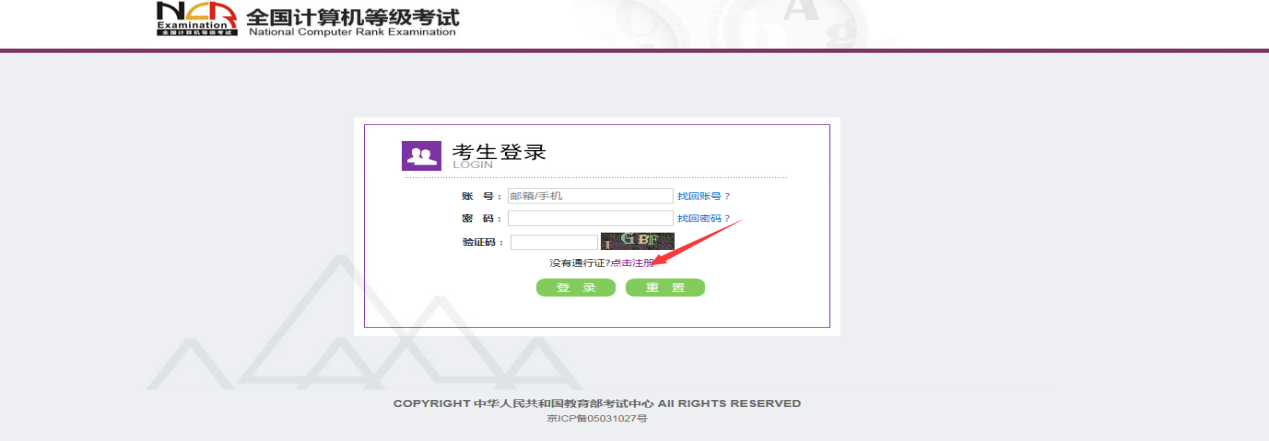 也可以直接访问通行证管理网站（https://passport.neea.cn）进行注册：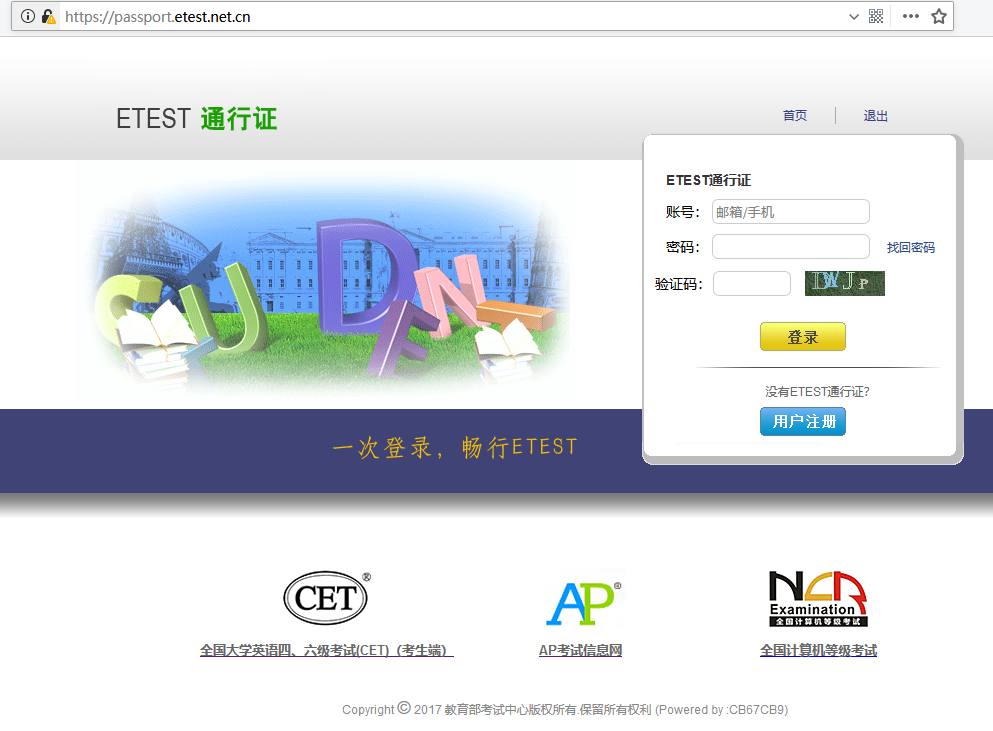 1、注意：注册是在通行证管理网站进行的，不是NCRE的报名网站。注册完毕后，需要通过浏览器的后退功能或者地址栏输入网址的方式返回到NCRE报名入口。2、电子邮箱和手机号都是必填项，都可以用来作为账号登录、找回密码，请确保能收到电子邮件、短信3、个人资料为选填，与NCRE报名无关考生报名考生可访问福建省教育考试院官网发布的报名网址进入报名，如下： https://www.eeafj.cn/右侧“数字服务大厅”—>社会考试—>“全国计算机等级考试考生报名” 填写考生注册的账号和密码进行登录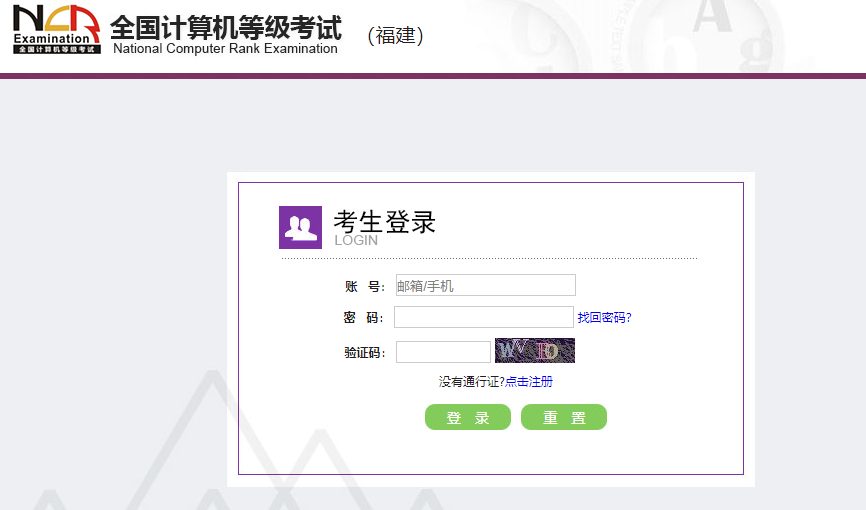 登录成功后跳转到NCRE考试报名系统首页，点击开始报名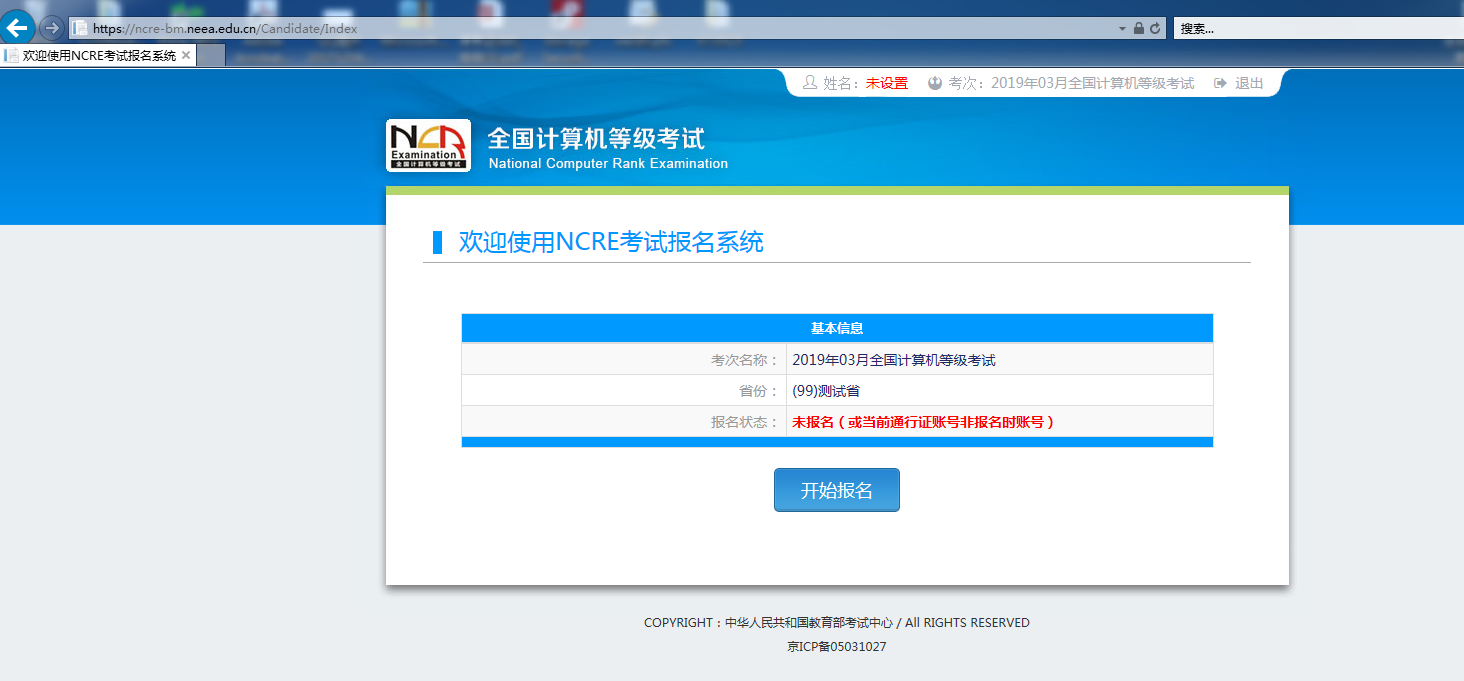 勾选接受报名协议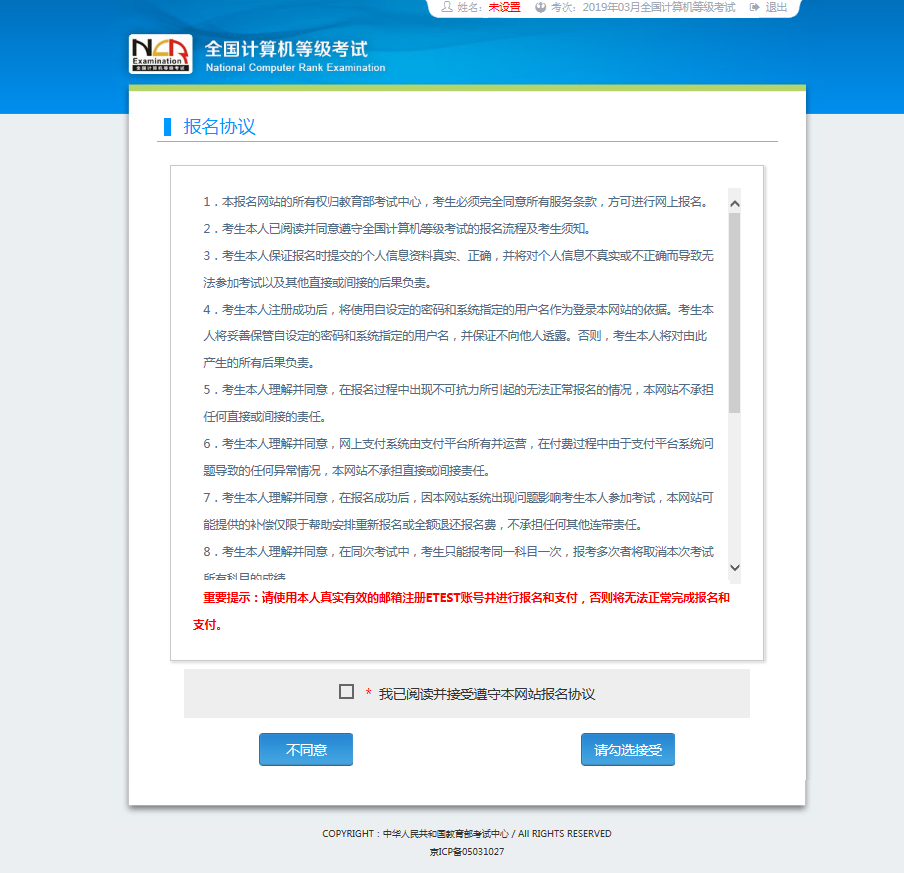 修改完个人基本信息和照片信息考生须知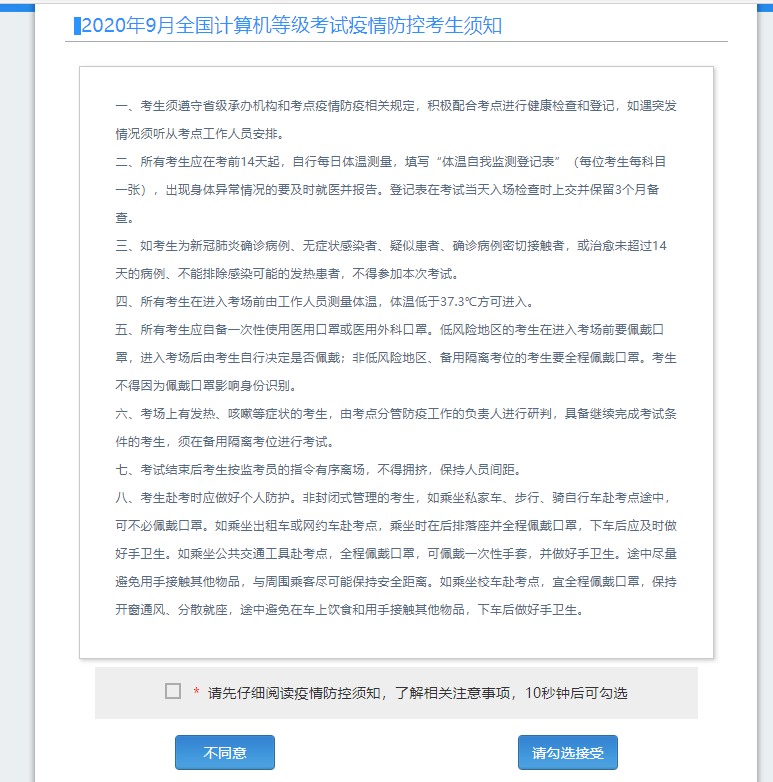 填写考生证件信息（证件类型和证件号码）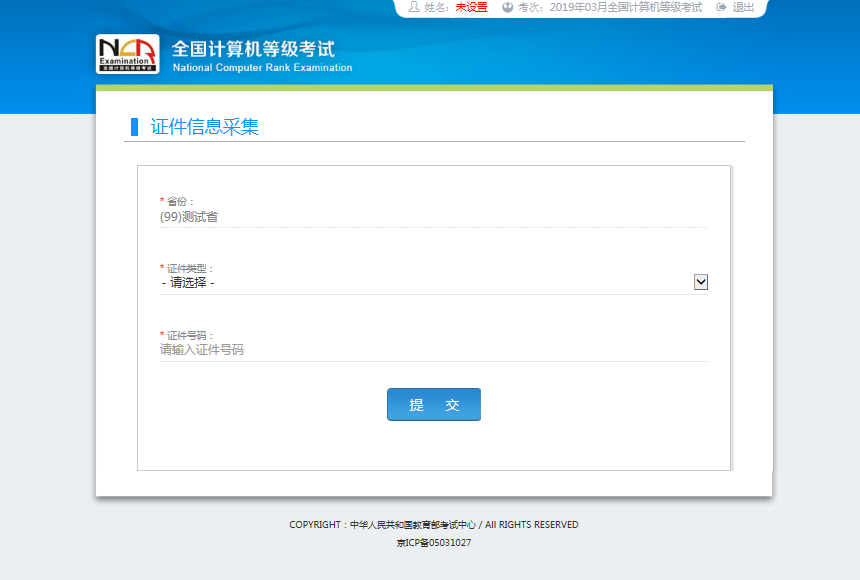 进入报名报考信息采集页面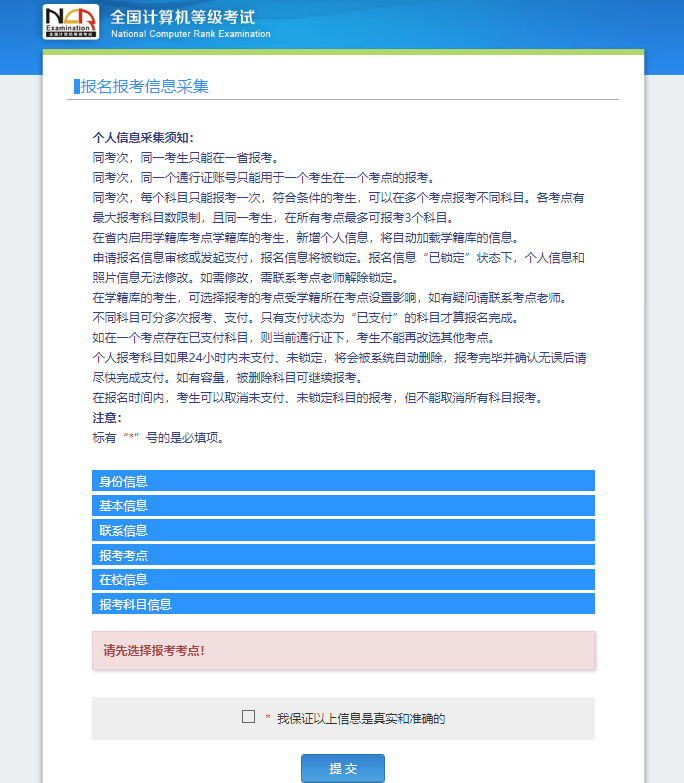 完成身份信息、基本信息、联系信息、在校信息的填写，完成报考考点、报考科目的选择，勾选“我保证以上信息是真实和准确的”，提交。注意：该页面标记为红色*的都为必填项请仔细检查姓名填写是否正确如姓名中含有生僻字，当前浏览器无法正常显示，可以尝试对生僻字支持最好的IE浏览器（IE9及以上版本）进入照片信息采集页面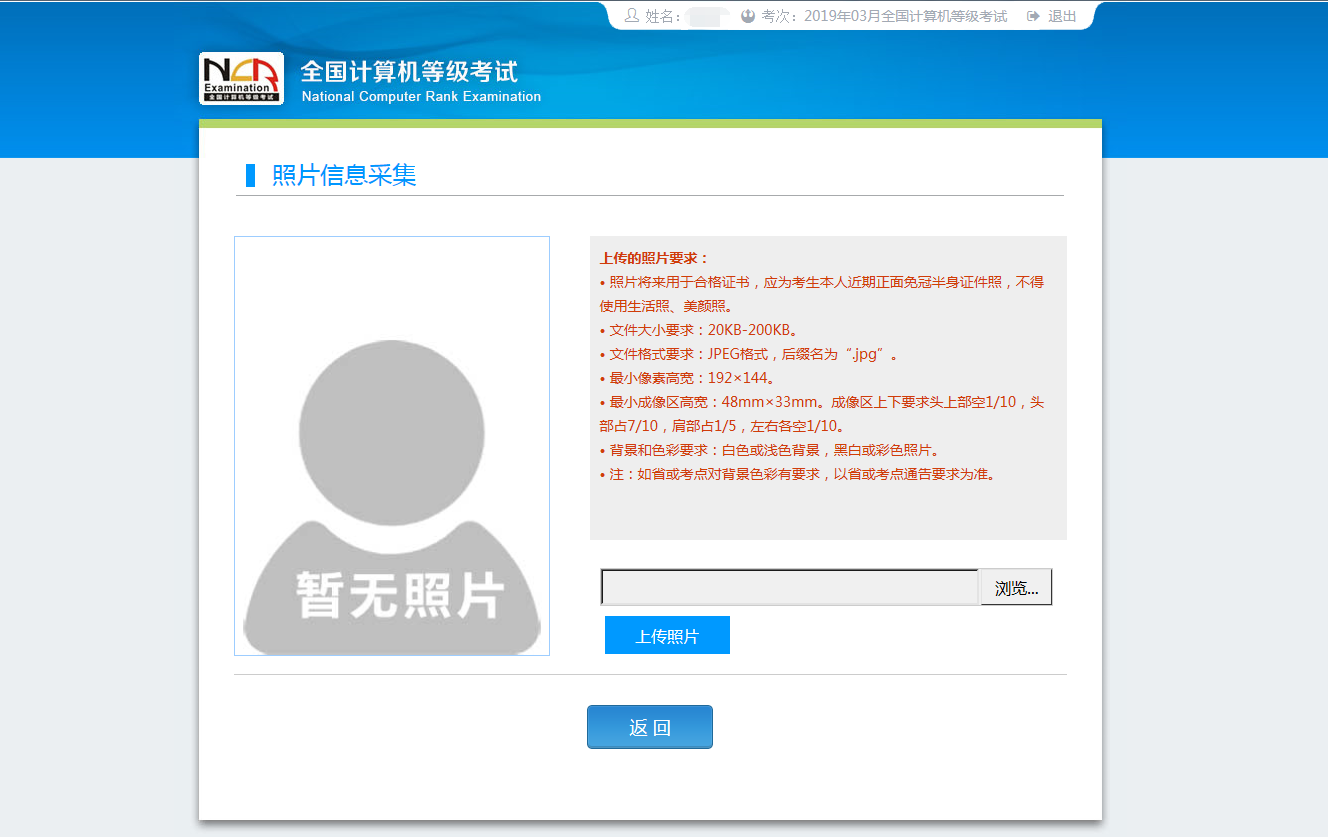 报名信息页面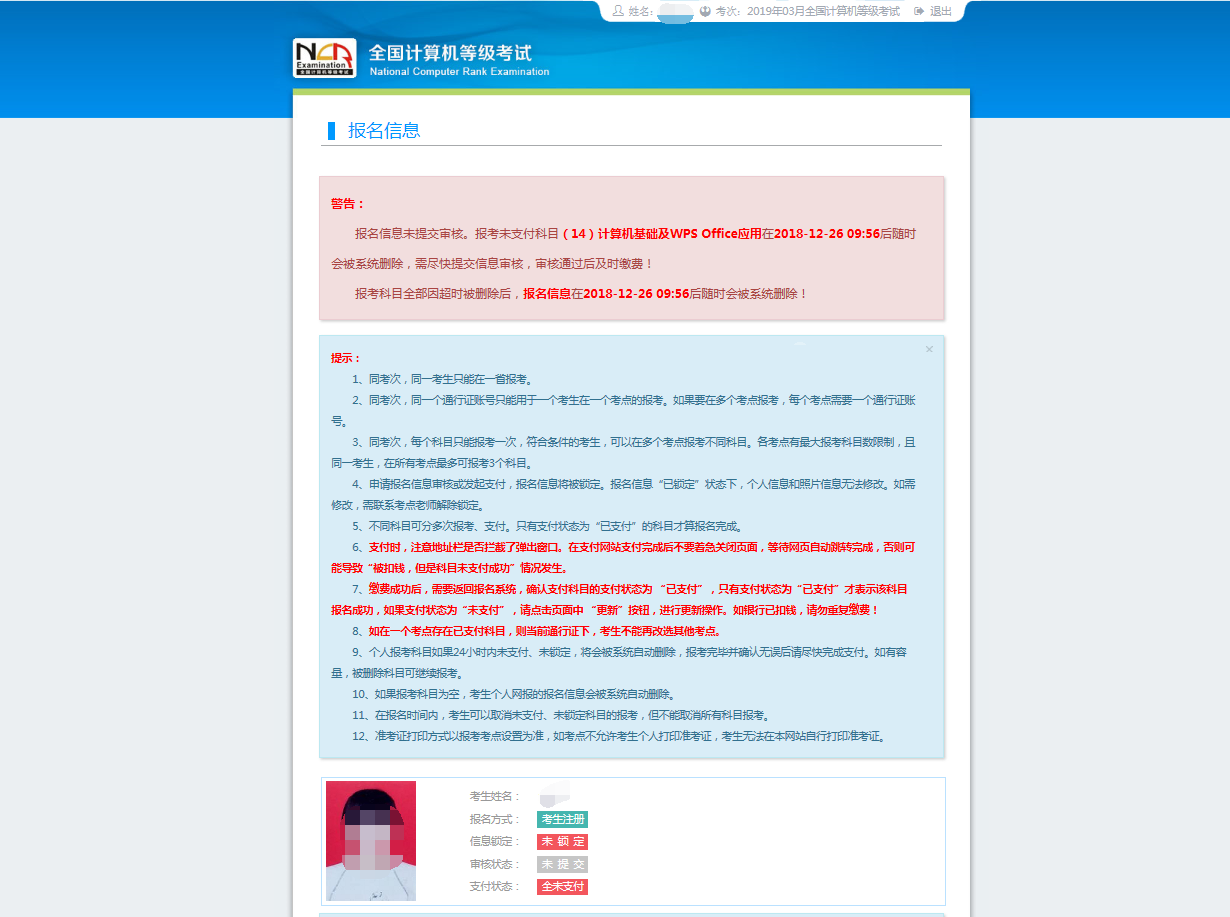 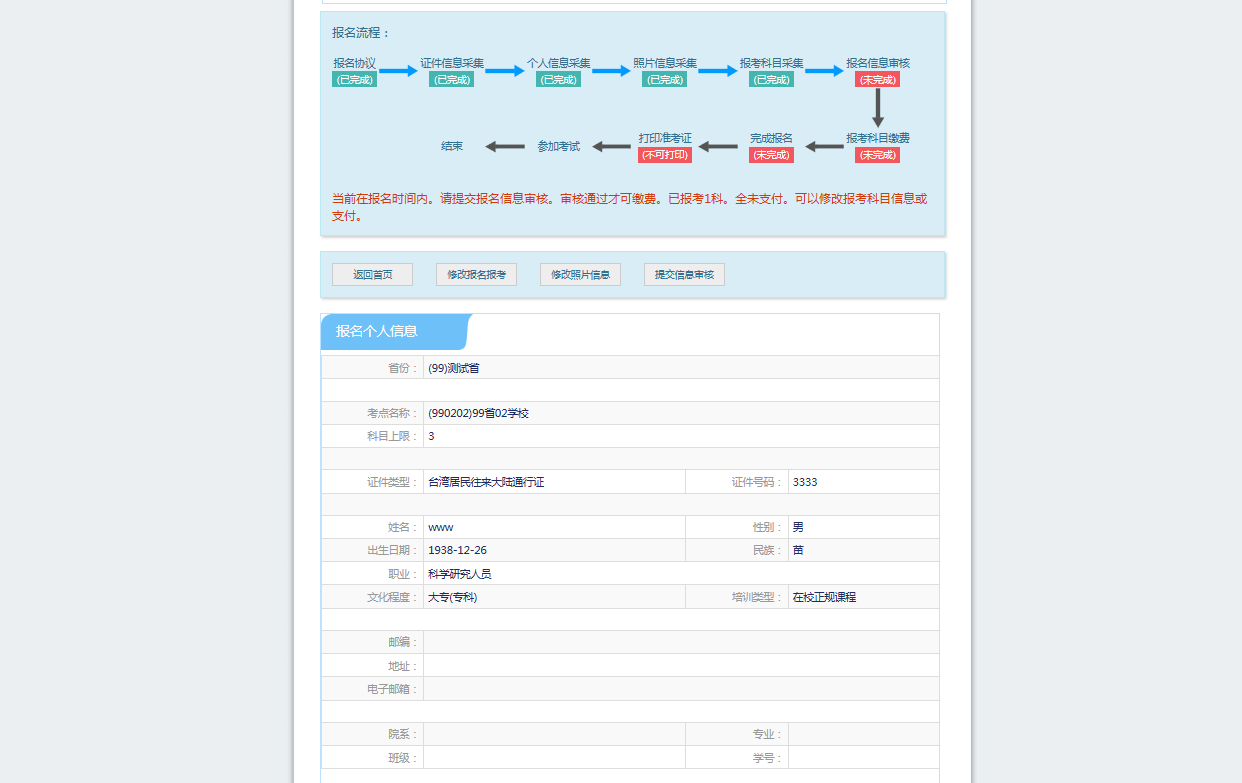 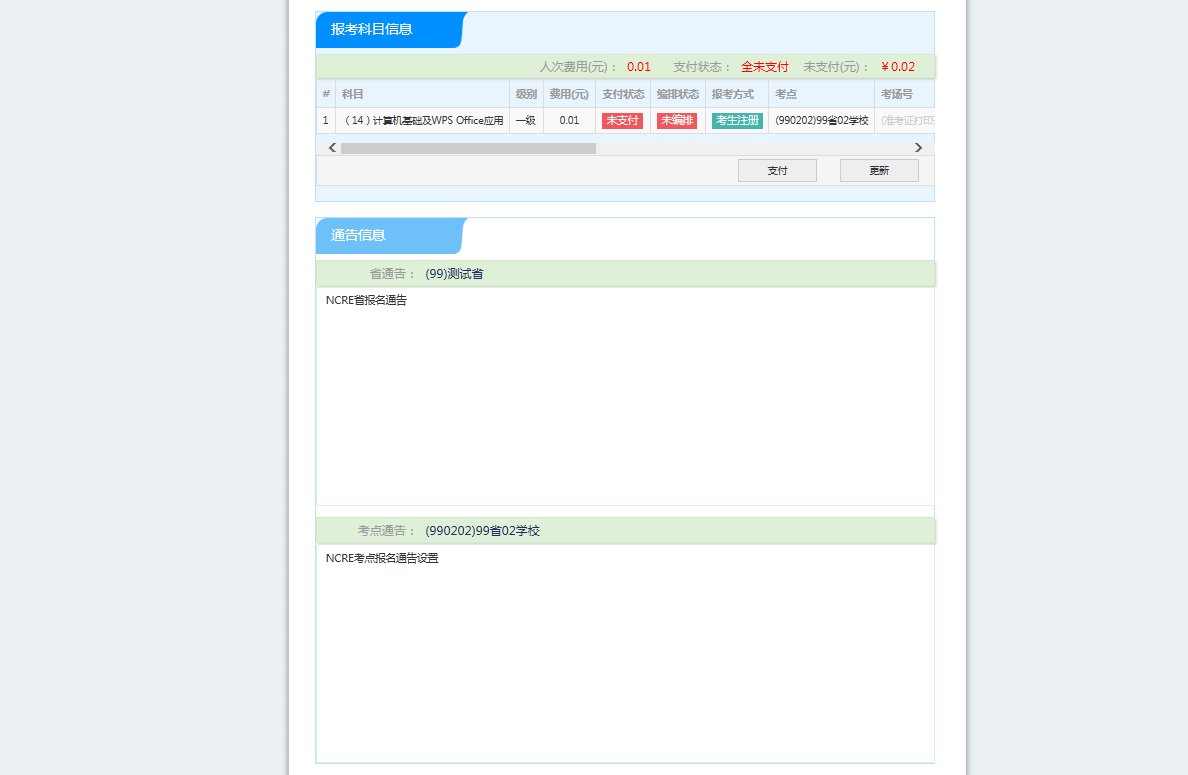 需要审核考生信息的考点，考生必须先提交审核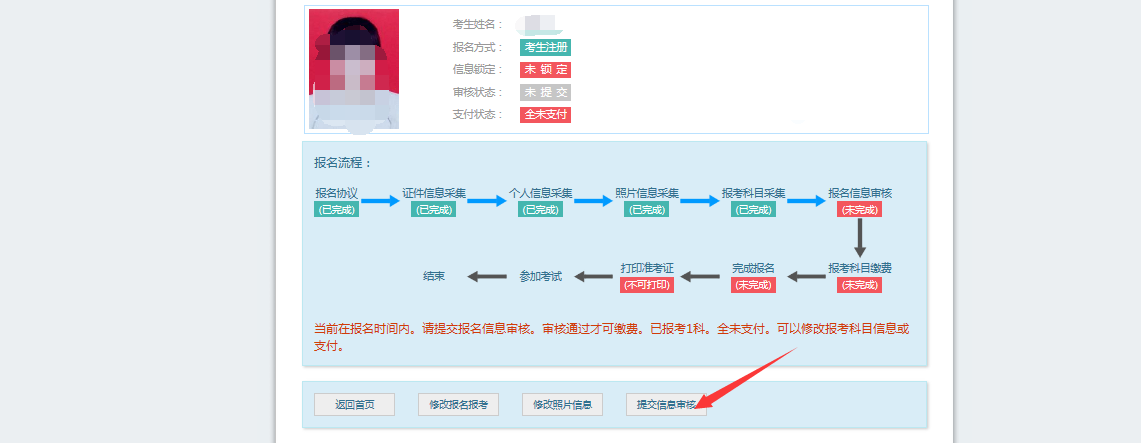 点击“提交信息审核”按钮,考生信息变为“待审核”状态，此时考生不能修改报名信息。若考点设置审核信息不通过，则考生可根据考点填写的不通过原因进行修改，修改完个人基本信息和照片信息，重新提交审核。2）显示审核状态已通过，已审核通过的考生不能修改个人基本信息和照片信息。注意：若考点不需要信息审核，则考生可跳过上面的审核相关步骤，直接进行支付操作。支付和健康情况声明书点击“支付”按钮，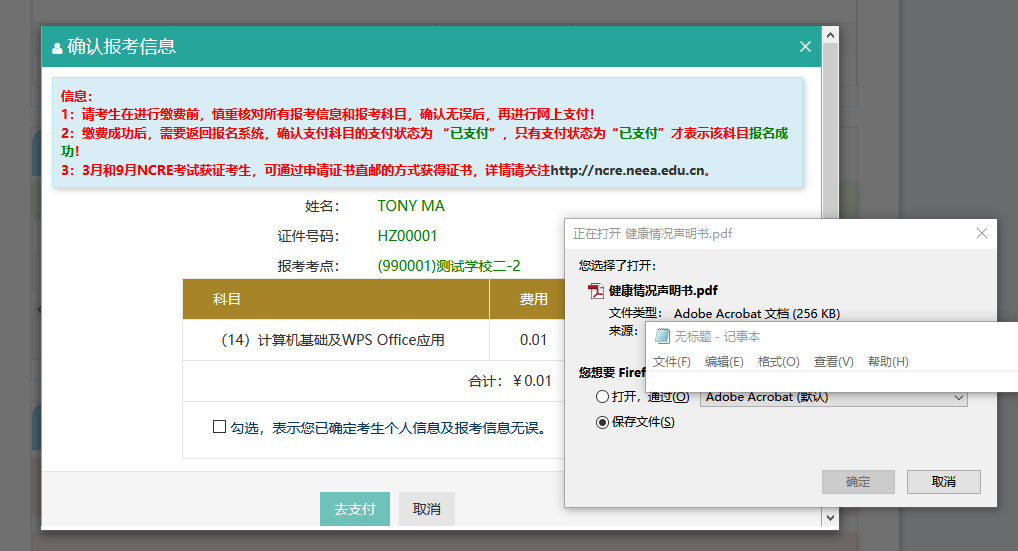 弹出支付确认窗口同时，页面会弹出《健康情况声明书.pdf》下载页面：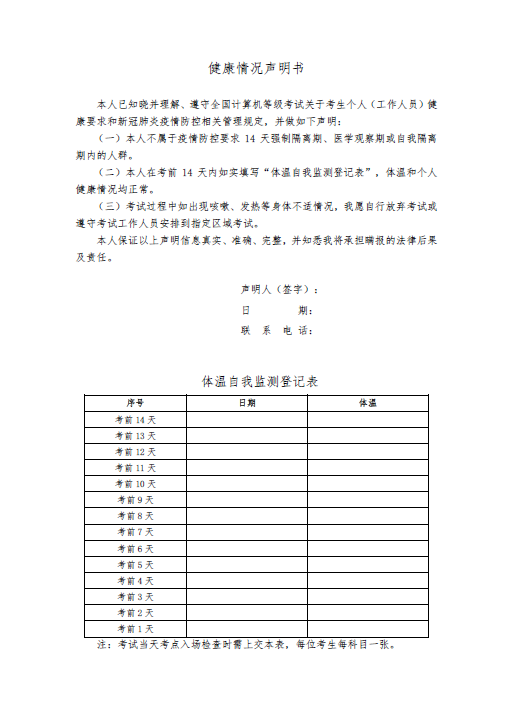 考生需要下载打印，按照声明书要求和本考次疫情防控考生须知相关要求完成相关工作。健康情况声明书会在打开以下页面时弹出提示下载：“支付”按钮打开的确认弹窗页面“更新”按钮和“查看订单详情”打开的订单信息页面“打印准考证”按钮确认报考信息，勾选确认个人信息及报考信息无误。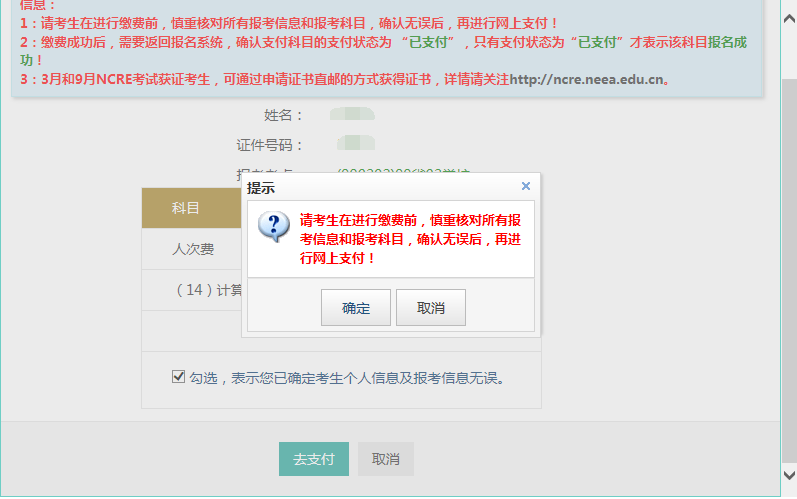 点击“确定”按钮：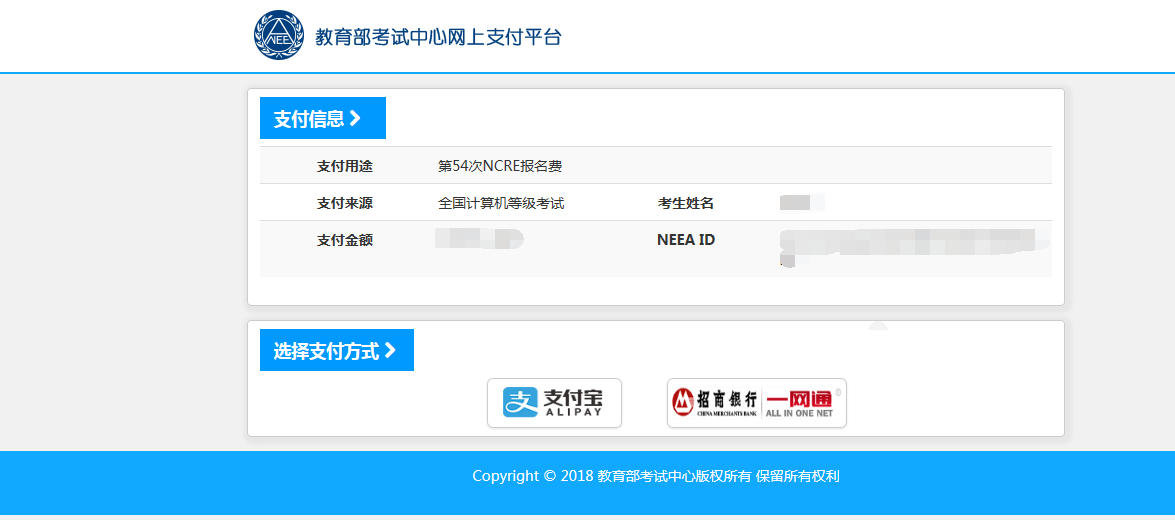 选择支付方式进行支付即可。通行证管理网站：https://passport.etest.net.cn前台考生报名、打印准考证：https://ncre-bm.neea.cn